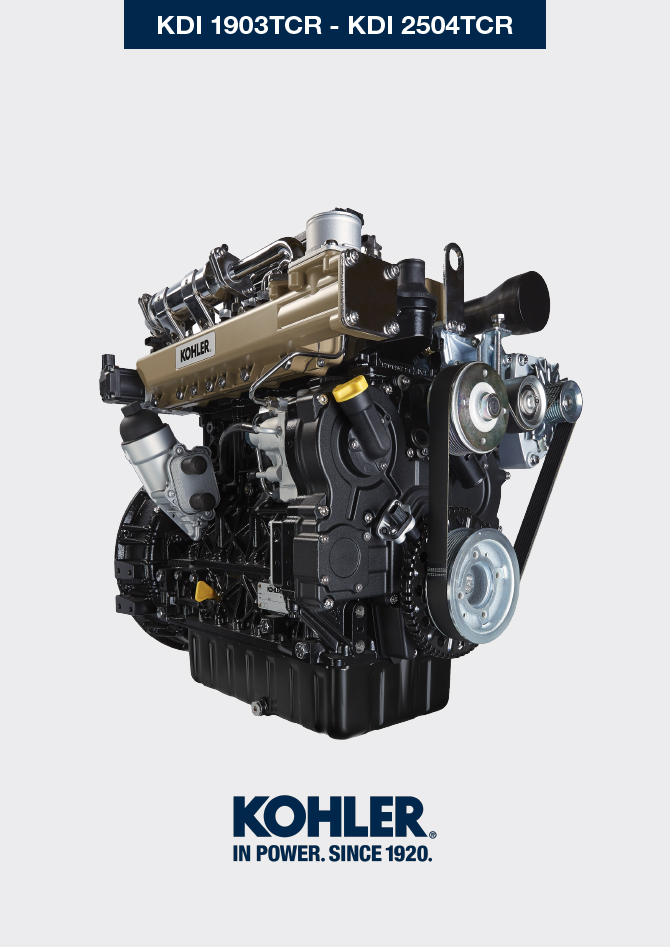 
null
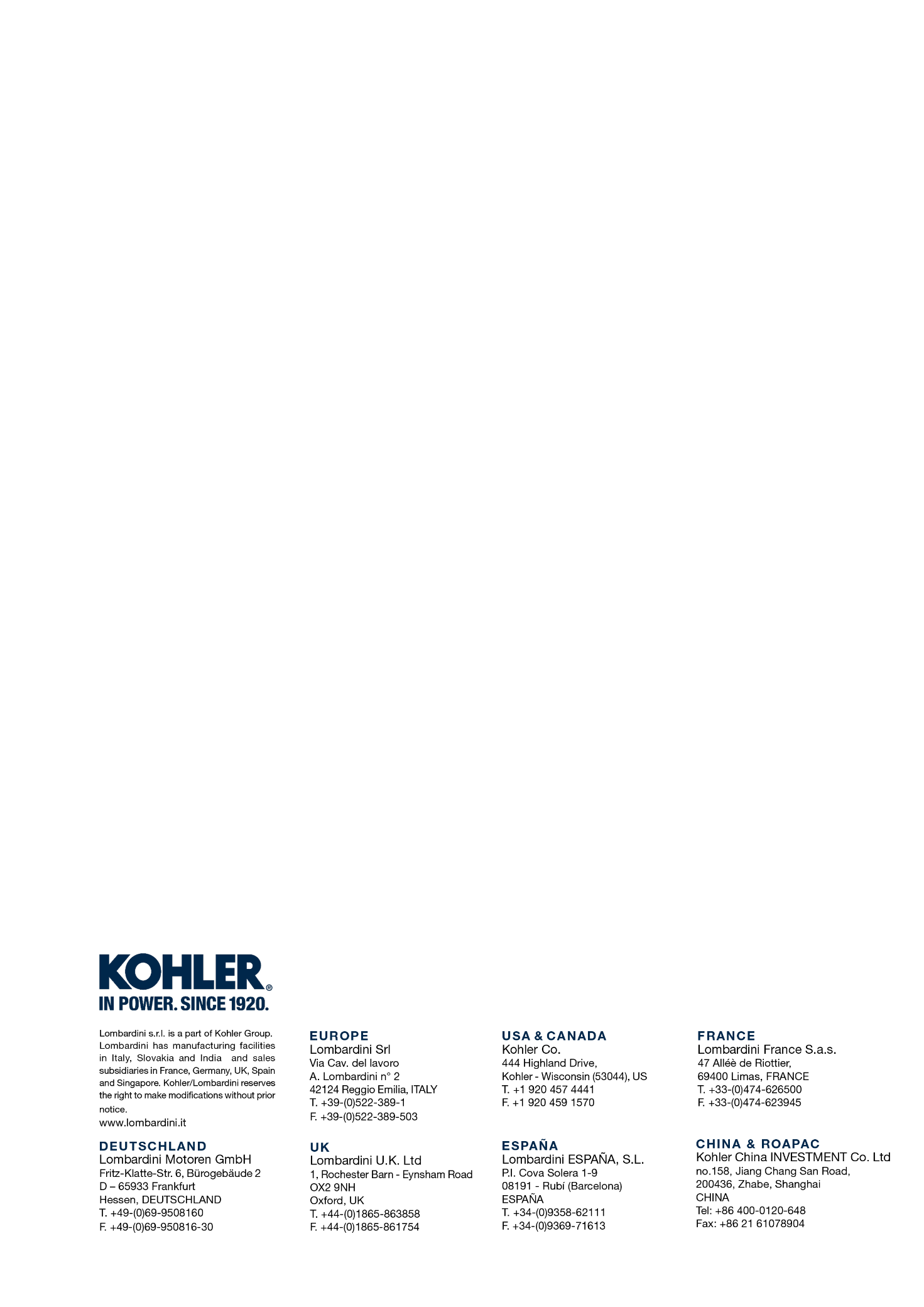 Informationen zu den optionalen komponentenWerkstatthandbuch KDI 2504TCR / KDI 2504TCRE5 (Rev. 17.8)manoff